МЕЖДУНАРОДНОЙ НАУЧНО-ПРАКТИЧЕСКОЙ КОНФЕРЕНЦИИ«Историческая память о Великой Победе 
как основа духовного единства Донбасса и России 
(в рамках празднования 75-летия Великой Победы)» 28 октября 2020 года, г. Донецк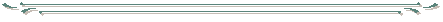 Донецкий национальный университет с 27 по 30 октября 2020 года проводит 
III МЕЖДУНАРОДНЫЙ ИНТЕГРАЦИОННЫЙ ФОРУМ «Русский мир и Донбасс как единое культурно-цивилизационное пространство». В рамках ФОРУМА 28 октября 2020 года состоится Международная научно-практическая конференция «Историческая память о Великой Победе как основа духовного единства Донбасса и России (в рамках празднования 75-летия Великой Победы)». Конференция будет проходить по следующим тематическим направлениям:Борьба с нацизмом и неонацизмом. Актуальные проблемы;Единство фронта и тыла – фундамент Великой Победы;Дружба народов как фактор Великой Победы;Молодежь – против искажения правды о Великой Отечественной войне; Уроки Великой Победы и наша современность.Историческое значение Донбасса для Советского Союза и России;Память о Великой Отечественной войне в контексте современных информационных войн;Фальсификация истории Великой Отечественной войны как направление информационной войны против России.Программой конференции предусмотрены пленарное, секционные заседания с участием представителей из Российской Федерации, Южной Осетии, Луганской Народной Республики и др. В программе конференции возможны изменения.К участию в конференции приглашаются: ученые, преподаватели, работники, аспиранты, магистранты образовательных и научных учреждений, представители органов государственной власти, общественных организаций и другие заинтересованные лица.Для участия в работе конференции необходимо до 9 октября 2020 г. подать заявку и тезисы выступления в электронном виде на e-mail: rus.mir.conf@donnu.ru. По результатам конференции будет опубликован электронный сборник 
(с размещением в РИНЦ). Организационный взнос не предусмотрен.Открытие конференции состоится 28 октября 2020 г. в 10.00 по адресу: 83001, г. Донецк, пр. Гурова, 14, главный корпус ДонНУ, актовый зал. Дополнительная информация на сайте Форума: http://donnu.ru/international-activity/forum.ТРЕБОВАНИЯ К ОФОРМЛЕНИЮ ТЕЗИСОВТезисы работ до 3-х полных страниц, формат А4, шрифт TimesNewRoman, 14 кегль, одинарный междустрочный интервал, поля: по 25 мм со всех сторон, абзацный отступ – 1,25 см, выравнивание по ширине. Первая строка – УДК (слева вверху); далее название доклада ПРОПИСНЫМИ буквами (полужирное начертание), по центру; затем – фамилия и инициалы авторов (полужирным курсивом), ученая степень, звание; далее – полное название организации, адрес электронной почты. После пустой строки располагается текст тезисов. В конце – список литературы, оформленный в соответствии с ГОСТ 7.1–2003 и ГОСТ Р 7.0.5–2008. Ссылки в тексте на соответствующий источник из списка литературы оформляются в квадратных скобках. Текст предоставляется в виде файла MSWord. Название файлов: номер тематического направления_тезисы_фамилия И.О., например, 2_тезисы_Иванов И.И.Текст тезисов должен быть тщательно вычитан и отредактирован. Авторы несут ответственность за их содержание, достоверность приведенных фактов, цитат, статистических и иных данных, имен, названий и прочих сведений. Материалы, не соответствующие тематике конференции, оформленные не надлежащим образом, могут отклоняться оргкомитетом.Тезисы вместе с заявкой необходимо до 9 октября 2020 г. отправить по электронной почте rus.mir.conf@donnu.ru.ЗАЯВКА для участия
в Международной научно-практической конференции
«Историческая память о Великой Победе 
как основа духовного единства Донбасса и России 
(в рамках празднования 75-летия Великой Победы)»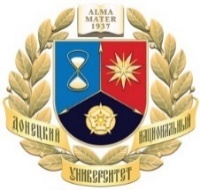 МИНИСТЕРСТВО ОБРАЗОВАНИЯ И НАУКИДОНЕЦКОЙ НАРОДНОЙ РЕСПУБЛИКИГОУ ВПО «Донецкий национальный университет»I ИНФОРМАЦИОННОЕ ПИСЬМОо проведенииФ.И.О. участника (полностью)ДолжностьУченая степеньУченое званиеКонтактный телефонE-mailСведения об организации, которую представляет участникСведения об организации, которую представляет участникПолное названиеАдрес организацииE-mailВид участия в конференцииВид участия в конференцииНазвание тезисовФ.И.О. соавторовНомер тематического направленияФорма участия (очная, заочная)